АДМИНИСТРАЦИЯ КРАСНОСЕЛЬКУПСКОГО РАЙОНАПОСТАНОВЛЕНИЕ«19» марта 2024 г.                                                                               № 91-Пс. КрасноселькупО внесении изменений в приложения №№ 1, 2, 5 к Отраслевому положению об оплате труда работников муниципального казённого учреждения «Служба технического обеспечения»В соответствии со статьей 144 Трудового кодекса Российской Федерации, во исполнение постановления Администрации Красноселькупского района от 07 октября 2022 года № 324-П «О совершенствовании систем оплаты труда работников муниципальных учреждений муниципального округа Красноселькупский район», распоряжения Администрации Красноселькупского района от 19 февраля 2024 года № 73-Р «Об утверждении структуры муниципального казённого учреждения «Служба технического обеспечения»,  руководствуясь Уставом муниципального округа Красноселькупский район Ямало-Ненецкого автономного округа, Администрация Красноселькупского района постановляет:Утвердить прилагаемые изменения, которые вносятся в  приложения №№ 1, 2, 5 к Отраслевому положению об оплате труда работников муниципального казённого учреждения «Служба технического обеспечения», утвержденному постановлением Администрации Красноселькупского района от 29 ноября 2023 года № 420-П. Опубликовать настоящее постановление в газете «Северный край» и разместить на официальном сайте муниципального округа Красноселькупский район Ямало-Ненецкого автономного округа.3.  Настоящее постановление вступает в силу со дня его официального опубликования и распространяет свое действие на правоотношения, возникшие с 01 января 2024 года.Глава Красноселькупского района                                             Ю.В. Фишер                                                                         Приложение                                                  УТВЕРЖДЕНЫ                                                          постановлением Администрации                                                                                                                                              Красноселькупского района	                                                                                                                                                       от «19» марта 2024 г. № 91-ПИЗМЕНЕНИЯ, которые вносятся в  приложения №№ 1, 2, 5 к Отраслевому положению об оплате труда работников муниципального казённого учреждения «Служба технического обеспечения», утвержденному постановлением Администрации Красноселькупского района от 29 ноября 2023 года № 420-П1. Приложение № 1 к Отраслевому положению об оплате труда работников муниципального казённого учреждения «Служба технического обеспечения», изложить в следующей редакции:«Приложение № 1к Положению об оплате труда работников муниципального казённого учреждения «Служба технического обеспечения»ПЕРЕЧЕНЬдолжностей (профессий), относимых к основному,административно-управленческому и вспомогательному персоналу                                                                                                                                                                                    ». 2. Приложение № 2 к Отраслевому положению об оплате труда работников муниципального казённого учреждения «Служба технического обеспечения» изложить в следующей редакции:«Приложение № 2к Положению об оплате труда работников муниципального казённого учреждения «Служба технического обеспечения»ПРОФЕССИОНАЛЬНЫЕ квалификационные группы должностей служащих, профессий рабочих и размеры окладов (должностных окладов)                                                                                                                                                                                                                  ».3. Приложение № 5 к Отраслевому положению об оплате труда работников муниципального казённого учреждения «Служба технического обеспечения» изложить в следующей редакции:«                                                                                                                            Приложение № 5     к Положению об оплате труда работников муниципального казённого учреждения «Служба технического обеспечения»ПЕРЕЧЕНЬ и размеры выплат стимулирующего характераПримечания:1. При наступлении у работника права на изменение размера оплаты труда (изменение стажа и др.) в период пребывания в ежегодном или ином отпуске, в период его временной нетрудоспособности, а также в другие периоды, в течение которых за ним сохраняется средняя заработная плата, изменение размера оплаты его труда  осуществляется по окончании указанных периодов.2. К категории иных особо важных и ответственных работ (заданий) относятся:- оперативное выполнение на высоком профессиональном уровне конкретных поручений и заданий руководителя учреждения (органа, осуществляющего функции и полномочия учредителя), реализация которых имеет важное значение для учреждения и Красноселькупского района;- участие в судебных делах, повлекших привлечение денежных средств или экономию денежных средств учреждения, а также принятие судебного решения в пользу учреждения;- разработка особо значимых, важных для развития учреждения или направленных на повышение эффективности деятельности учреждения, проектов локальных нормативных актов учреждения.3. Определить понятие «Месячная заработная плата» для целей выплаты премии как сумму должностного оклада, доплат и надбавок стимулирующего характера, установленных работнику штатным расписанием на дату издания приказа о выплате премии. 4. При возникновении у работника права на получение более чем одной надбавки к должностному окладу, предусмотренными пп. 1-3 настоящего приложения, ему устанавливается одна из предусмотренных надбавок к должностному окладу – по выбору самого работника.																		                    ».Наименование должностейНаименование должностейНаименование должностейдолжности, относимые к административно-управленческому персоналудолжности, относимые к основному персоналудолжности (профессии), относимые к вспомогательному персоналу123Директор, заместитель директора,главный бухгалтер.Инженер, техник, водитель автомобиля, слесарь по ремонту автомобилей, моторист-рулевой, рабочий по комплексному обслуживанию и ремонту зданий, электромонтер по ремонту и обслуживанию электрооборудования,сторож (вахтер), уборщик служебных помещений, дворник. Бухгалтер, инспектор по кадрам.№ п/пПрофессиональная квалификационная группа (квалификационный уровень)Наименование должностей служащих, профессий рабочихРазмер должностного оклада (руб.)12341.Профессиональные квалификационные группы общеотраслевых должностей руководителей, специалистов и служащих Профессиональные квалификационные группы общеотраслевых должностей руководителей, специалистов и служащих Профессиональные квалификационные группы общеотраслевых должностей руководителей, специалистов и служащих 1.1.Профессиональная квалификационная группа "Общеотраслевые должности служащих второго уровня"Профессиональная квалификационная группа "Общеотраслевые должности служащих второго уровня"Профессиональная квалификационная группа "Общеотраслевые должности служащих второго уровня"1.1.1.1 квалификационный уровеньИнспектор по кадрам, техник22 325,001.2.Профессиональная квалификационная группа "Общеотраслевые должности служащих третьего уровня"Профессиональная квалификационная группа "Общеотраслевые должности служащих третьего уровня"Профессиональная квалификационная группа "Общеотраслевые должности служащих третьего уровня"1.2.1.1 квалификационный уровеньИнженер, бухгалтер24 850,002.Профессиональные квалификационные группы общеотраслевых профессий рабочихПрофессиональные квалификационные группы общеотраслевых профессий рабочихПрофессиональные квалификационные группы общеотраслевых профессий рабочих2.1.Профессиональная квалификационная группа "Общеотраслевые профессии рабочих первого уровня"Профессиональная квалификационная группа "Общеотраслевые профессии рабочих первого уровня"Профессиональная квалификационная группа "Общеотраслевые профессии рабочих первого уровня"2.1.1.1 квалификационный уровеньнаименования профессий рабочих, по которым предусмотрено присвоение 1, 2 и 3 квалификационных разрядов в соответствии с Единым тарифно-квалификационным справочником работ и профессий рабочих: сторож (вахтер), уборщик служебных помещений, дворник19 242,002.2.Профессиональная квалификационная группа "Общеотраслевые профессии рабочих второго уровня"Профессиональная квалификационная группа "Общеотраслевые профессии рабочих второго уровня"Профессиональная квалификационная группа "Общеотраслевые профессии рабочих второго уровня"2.2.1.1 квалификационный уровеньнаименования профессий рабочих, по которым предусмотрено присвоение 4 и 5 квалификационных разрядов в соответствии с Единым тарифно-квалификационным справочником работ и профессий рабочих: водитель автомобиля, слесарь по ремонту автомобилей, моторист-рулевой, рабочий по комплексному обслуживанию и ремонту зданий, электромонтер по ремонту и обслуживанию электрооборудования22 365,00№ п/пНаименование выплатыРазмер выплатыПоказатели и критерии оценки эффективности деятельности (работы)Условия осуществления выплатыПериодичностьосуществлениявыплаты1234561.Надбавка за интенсивность трудадо 120% от должностного оклада Надбавка устанавливается (за исключением работников, отнесенных к профессиональным квалификационным группам общеотраслевых профессий рабочих) при условии выполнения (достижения) работником отдельных показателей и критериев интенсивности труда:- выполнение работ высокой напряженности и интенсивности (в том числе большой объем работ, систематическое выполнение сложных, срочных и неотложных работ, работ, требующих повышенного внимания);- досрочное и качественное выполнение задач и функций, возложенных на работника.При изменении интенсивности труда работника, установленный ранее размер надбавки за интенсивность труда может быть изменен.Решение о выплате надбавки и её размере принимается руководителем учреждения, которое оформляется приказом учреждения.Ежемесячно2.Надбавка за специфику работыдо 65% от должностного окладаОпределяется исходя из особенностей условий труда в учреждении, а также спецификой функций, выполняемых работниками учреждения.Надбавка устанавливается работникам, отнесенным к профессиональным квалификационным группам общеотраслевых профессий рабочих.Решение о выплате надбавки и её размере принимается руководителем учреждения на основании отчета работника, которое оформляется приказом учреждения.Ежемесячно3.Надбавка за выслугу лет10% от должностного окладапри наличии у работника стажа работы от 1 до 5 летНадбавка устанавливается (за исключением работников, отнесенных к профессиональным квалификационным группам общеотраслевых профессий рабочих) при условии достижения  определенного стажа работы, дающего право на установление надбавки за выслугу лет, в который включаются:
- время работы в учреждении;- время срочной военной службы, если работник до призыва на военную службу работал в учреждении и возвратился на работу в учреждение в течение трех месяцев после увольнения из армии (не считая времени переезда).Основным документом для определения стажа работы, дающего право на установление надбавки за выслугу лет, является трудовая книжка.Ежемесячно3.Надбавка за выслугу лет15% от должностного окладапри наличии у работника стажа работы от 5 до 10 летНадбавка устанавливается (за исключением работников, отнесенных к профессиональным квалификационным группам общеотраслевых профессий рабочих) при условии достижения  определенного стажа работы, дающего право на установление надбавки за выслугу лет, в который включаются:
- время работы в учреждении;- время срочной военной службы, если работник до призыва на военную службу работал в учреждении и возвратился на работу в учреждение в течение трех месяцев после увольнения из армии (не считая времени переезда).Основным документом для определения стажа работы, дающего право на установление надбавки за выслугу лет, является трудовая книжка.Ежемесячно3.Надбавка за выслугу лет20% от должностного окладапри наличии у работника стажа работы от 10 до 15 летНадбавка устанавливается (за исключением работников, отнесенных к профессиональным квалификационным группам общеотраслевых профессий рабочих) при условии достижения  определенного стажа работы, дающего право на установление надбавки за выслугу лет, в который включаются:
- время работы в учреждении;- время срочной военной службы, если работник до призыва на военную службу работал в учреждении и возвратился на работу в учреждение в течение трех месяцев после увольнения из армии (не считая времени переезда).Основным документом для определения стажа работы, дающего право на установление надбавки за выслугу лет, является трудовая книжка.Ежемесячно3.Надбавка за выслугу лет30% от должностного окладапри наличии у работника стажа работы от 15 лет и вышеНадбавка устанавливается (за исключением работников, отнесенных к профессиональным квалификационным группам общеотраслевых профессий рабочих) при условии достижения  определенного стажа работы, дающего право на установление надбавки за выслугу лет, в который включаются:
- время работы в учреждении;- время срочной военной службы, если работник до призыва на военную службу работал в учреждении и возвратился на работу в учреждение в течение трех месяцев после увольнения из армии (не считая времени переезда).Основным документом для определения стажа работы, дающего право на установление надбавки за выслугу лет, является трудовая книжка.Ежемесячно4.Надбавка за наличие классности10% от должностного окладаводитель автомобиля 2 классаНадбавка устанавливается рабочим по профессии «водитель автомобиля» при наличии документа, подтверждающего классность по одному из показателей.Ежемесячно4.Надбавка за наличие классности25% от должностного окладаводитель автомобиля 1 классаНадбавка устанавливается рабочим по профессии «водитель автомобиля» при наличии документа, подтверждающего классность по одному из показателей.Ежемесячно5.Премия за выполнение особо важных и ответственных работдо 100% от должностного оклада1. Подготовка и проведение мероприятий окружного, либо районного значения или масштаба.
2. Выполнение иных особо важных и ответственных работ (заданий) с учетом наличия качественного содержания каждого показателя:
- объем выполняемой работы (задания);
- организационная составляющая выполнения работы (задания) (включает в себя организацию, координацию и контроль выполнения задания);
- необходимость принятия оперативных решений;
- срочность работы (задания).Премирование производится на основании приказа учреждения, содержащего в себе информацию о вкладе (степени участия) работника в выполнении работы (мероприятия, задания) с учетом особенностей и показателей.Единовременно6.Премиальные выплаты по итогам работыдо 100% месячной заработной платыВыполнение работником добросовестное исполнение работником возложенных на него должностных обязанностей; соблюдение работником трудовой дисциплины и правил внутреннего трудового распорядка; отсутствие замечаний, дисциплинарных взысканий.Решение о выплате премии и ее размере принимается руководителем учреждения, которое оформляется приказом учреждения. Работники, принятые на работу в течение года, премируются пропорционально отработанному времени.По итогам работы за отчетный период (квартал, год)7.Премия к праздничным датамдо 100% месячной заработной платыРешение о выплате премии и ее размере принимается руководителем учреждения, которое оформляется приказом учреждения.Единовременно8.Премия к профессиональному праздникудо 100% месячной заработной платыРешение о выплате премии и ее размере принимается руководителем учреждения, которое оформляется приказом учреждения.Единовременно9.Единовременная выплата к отпускув размере 2-х месячных заработных платВыплачивается при предоставлении ежегодного оплачиваемого отпуска на основании заявления работника.Выплата производится работникам, отнесенным к профессиональным квалификационным группам общеотраслевых должностей специалистов и служащих. Решение о предоставлении единовременной выплате к отпуску работникам учреждения принимается руководителем учреждения. Работники, принятые в текущем календарном году, имеют право на единовременную выплату к отпуску. Расчет выплаты производится пропорционально отработанному периоду, с даты заключения трудового договора и до окончания финансового (календарного) года.Единовременно9.Единовременная выплата к отпускув размере 1-ой месячной заработной платыВыплачивается при предоставлении ежегодного оплачиваемого отпуска на основании заявления работника.Выплата производится работникам, отнесенным к профессиональным квалификационным группам общеотраслевых профессий рабочих. Решение о предоставлении единовременной выплате к отпуску работникам учреждения принимается руководителем учреждения. Работники, принятые в текущем календарном году, имеют право на единовременную выплату к отпуску. Расчет выплаты производится пропорционально отработанному периоду, с даты заключения трудового договора и до окончания финансового (календарного) года.Единовременно10.Иные стимулирующие выплатыв размере 1-ой месячной заработной платыЕдиновременное денежное поощрение к юбилейным датам. Выплата производится работникам при достижении возраста 50 лет, и далее через каждые пять лет. Решение о выплате единовременного денежного поощрения к юбилейным датам работникам учреждения принимается руководителем учреждения, которое оформляется приказом учреждения.Единовременно10.Иные стимулирующие выплатыв размере 1-ой месячной заработной платыЕдиновременное денежное поощрение за долголетнюю и добросовестную работу в учреждении.Выплата производиться работникам при увольнении в связи с выходом на пенсию, при наличии стажа работы в учреждении не менее 15 лет.Решение о выплате единовременного денежного поощрения работникам учреждения за долголетнюю идобросовестную работу в учреждении принимается руководителем учреждения, которое оформляется приказом учреждения.Один раз за весь период работы в учреждении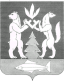 